305029, Курская область, г. Курск, ул. Карла Маркса, д. 66Б.Тел. в г. Курске (4712) 58-05-79, е-mail: marketing@isogd.pro, http://www.isogd.pro/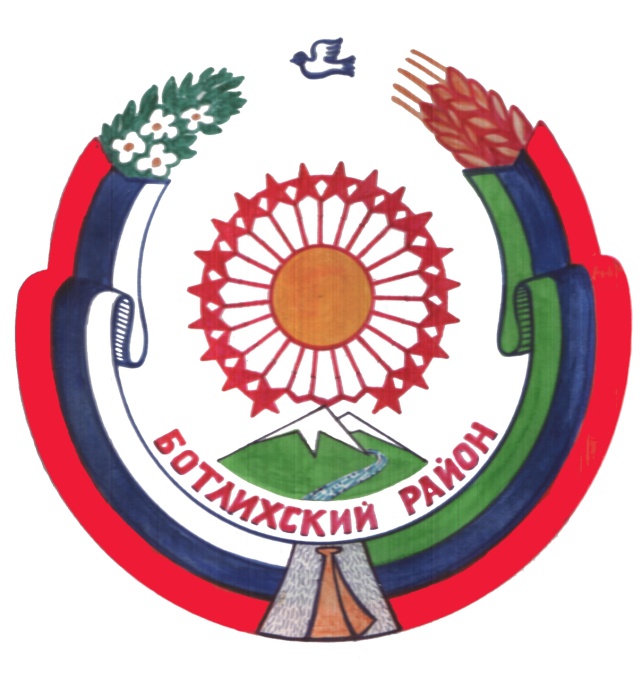 ГЕНЕРАЛЬНЫЙ ПЛАН МУНИЦИПАЛЬНОГО ОБРАЗОВАНИЯ «СЕЛО ТЛОХ»БОТЛИХСКОГО РАЙОНАРЕСПУБЛИКИ ДАГЕСТАН (разработано в соответствии с муниципальным контрактом №0103300011415000010 от 01.12.2015 г.)Положенияо территориальном планированииТом 2 г. Курск 2015 г.ГЕНЕРАЛЬНЫЙ ПЛАН МУНИЦИПАЛЬНОГО ОБРАЗОВАНИЯ «СЕЛО ТЛОХ»БОТЛИХСКОГО РАЙОНАРЕСПУБЛИКИ ДАГЕСТАН Положенияо территориальном планированииТом 2 Директор               					Назин О.СГлавный архитектор проекта			Сабельников А.Н.Руководитель проекта 					Бартенева Е.В.г. Курск  2015 г.АВТОРСКИЙ КОЛЛЕКТИВ ООО НВЦ «Интеграционные технологии»Назин О.С.	                        — директорСабельников А.Н.       	— главный архитектор проектаБартенева Е.В.	            — руководитель проектаАшурков В.В.		            — архитекторЯрешко С.И.                          — архитекторВасильева М.С.	            — зам.начальника отдела геоэкономического анализаЛихошерстова Н.В.             — архитектор проектовТолмачева Н.А.	            — инженер-менеджер ГИСБурцева Н. А.	            — начальник отдела картографииЯковенко А.А. 	            — инженер-картографКосякова О.И.	            — инженер-картографЧекаданова Е.С.	            — инженер-картографГальчанский К.Б.	            — гео-системный администраторСОДЕРЖАНИЕСОДЕРЖАНИЕ	4ВВЕДЕНИЕ	51	ЦЕЛИ И ЗАДАЧИ ТЕРРИТОРИАЛЬНОГО ПЛАНИРОВАНИЯ	82	ПЕРЕЧЕНЬ МЕРОПРИЯТИЙ ПО ТЕРРИТОРИАЛЬНОМУ ПЛАНИРОВАНИЮ И УКАЗАНИЕ НА ПОСЛЕДОВАТЕЛЬНОСТЬ ИХ ВЫПОЛНЕНИЯ	102.1 Общие положения	102.2 Мероприятия по развитию и преобразованию пространственно-планировочной структуры	112.2.1 Архитектурно-планировочные решения	112.2.2 Мероприятия по уточнению границы муниципального образования	122.2.3 Мероприятия по развитию и преобразованию функциональной структуры использования территории	122.3	Мероприятия по развитию социально-экономической сферы	162.3.1	Развитие экономической сферы	162.3.2	Жилищное строительство	172.3.3	Система культурно-бытового и социального обслуживания	172.4	Мероприятия по совершенствованию транспортной инфраструктуры	182.5	Мероприятия по развитию инженерной инфраструктуры	192.6	Мероприятия по санитарной очистке территории	212.7	Мероприятия по охране окружающей среды	222.8	Мероприятия по снижению основных факторов риска возникновения чрезвычайных ситуаций природного и техногенного характера	23ПРИЛОЖЕНИЕ 1	26ВВЕДЕНИЕРазработка  Генерального плана муниципального образования «село Тлох» Ботлихского района Республики Дагестан (далее Генеральный план) осуществлена ООО НВЦ «Интеграционные технологии» в соответствии с муниципальным контрактом №0103300011415000010 от 01.12.2015 г., заключенным с  Заказчиком, которым выступает Администрация Ботлихского района Республики Дагестан. Генеральный план разрабатывается в соответствии с Градостроительным кодексом Российской Федерации, Методическими рекомендациями по разработке генеральных планов поселений и городских округов, СП 42.13330.2011, Республиканскими нормативами градостроительного проектирования Республики Дагестан, Уставом МР Ботлихский, Техническим заданием муниципального контракта, а также в соответствии с целями и задачами развития Республики Дагестан, сформулированными в документах территориального планирования, социально-экономического развития Республики Дагестан.Графическая часть генерального плана разработана на материалах с использованием следующих интернет порталов общего доступа: http://maps.rosreestr.ru - «Публичная кадастровая карта», http://sasgis.ru – космоснимки, http://www.to05.rosreestr.ru/ - данные кадастрового деления - Кадастровый план территории  (КПД) по Республики Дагестан.  При разработке Генерального плана муниципального образования «село Тлох» использованы следующие периоды:исходный год – 2014 год;I очередь – 2020 год;расчетный срок – 2035 год.Состав проектных материаловСодержание генерального планаТом 1 «Положения о территориальном планировании»:цели и задачи территориального планирования;перечень мероприятий по территориальному планированию и указание на последовательность их выполнения.Альбом 1 «Генеральный план муниципального образования «село Тлох» Ботлихского района  Республики Дагестан (графические материалы)»:карта планируемого размещения объектов местного значения (МО 1:25 000, населенные пункты МО 1:5 000);карта границ населенных пунктов (М 1:25 000);карта функциональных зон (МО 1:25 000, населенные пункты МО 1:5 000).Содержание прилагаемых к генеральному плану материалов:Том 2 «Материалы по обоснованию генерального плана»:сведения о программах комплексного социально-экономического развития муниципального образования;обоснование выбранного варианта размещения объектов местного значения муниципального образования на основе анализа использования территорий сельского поселения, возможных направлений развития этих территорий и прогнозируемых ограничений их использования;оценка возможного влияния планируемых для размещения объектов местного значения на комплексное развитие территорий;мероприятия, утвержденные документом территориального планирования Республики Дагестан;мероприятия, утвержденные документом территориального планирования;перечень земельных участков, которые включаются в границы муниципального образования, или исключаются из их границ, с указанием категорий земель, к которым планируется отнести эти земельные участки, и целей их планируемого использования.Том 3 «Материалы по обоснованию генерального плана»:перечень основных факторов риска возникновения чрезвычайных ситуаций природного и техногенного характера.Альбом 2 «Графические материалы обоснования генерального плана муниципального образования «село Тлох» Ботлихского района Республики Дагестан:карта современного использования территории (МО 1:25 000, населенные пункты МО 1:5 000);карта анализа комплексного развития территории и размещения объектов местного значения с учетом ограничений использования территории (МО 1:25 000, населенные пункты МО 1:5 000);карта инженерной и транспортной инфраструктуры территории (МО 1:25 000, населенные пункты МО 1:5 000);карта границ территорий, подверженных риску возникновения чрезвычайных ситуаций природного и техногенного характера (МО 1:25 000, населенные пункты МО 1:5 000).ЦЕЛИ И ЗАДАЧИ ТЕРРИТОРИАЛЬНОГО ПЛАНИРОВАНИЯ Генеральный план муниципального образования муниципального образования «село Тлох» Ботлихского района Республики Дагестан является основным документом, определяющим долгосрочную стратегию его градостроительного развития и условия формирования среды жизнедеятельности.Определение назначения территорий поселения исходит из совокупности социальных, экономических, экологических и иных факторов в целях обеспечения устойчивого развития территорий, развития инженерной, транспортной и социальной инфраструктур, обеспечения учета интересов граждан и их объединений.Главная цель разработки генерального плана муниципального образования «село Тлох» – территориально-пространственная организация методами градостроительного планирования в целях формирования условий для устойчивого социально-экономического развития, рационального использования земель и их охраны, развития инженерной, транспортной и социальной инфраструктур, охраны природы, защиты территорий от воздействия чрезвычайных ситуаций природного и техногенного характера, повышения эффективности управления развитием территории, а также улучшение качества жизни населения.Задачи территориального планирования имеют целеполагающий характер, выражающийся в экономической, социальной, средовой и природопользовательской составляющих.Обеспечение условий для устойчивого экономического развития муниципального образования достигается решением следующих задач:формирование территориально-хозяйственной организации муниципального образования, обеспечивающей оптимальные условия для развития всех видов хозяйственной деятельности, являющихся экономической базой развития территории;повышение уровня жизни и условий проживания населения в муниципальном образовании, формирование благоприятных условий жизнедеятельности населения для развития человеческого потенциала при обеспечении конституционных социальных прав и гарантий с использованием социальных стандартов и норм; экологическое и экономичное использование трудовых, земельных, водных и других ресурсов, улучшение экологической ситуации и повышение качества среды проживания граждан;внедрение и обоснование предложений по модернизации и реконструкции инженерно-коммуникационных систем и транспортной инфраструктуры;изыскание и создание рекреационных и туристических объектов на территории муниципального образования, создающих центры массового и культурного отдыха населения муниципального образования и района и привлекающих дополнительные источники дохода в местный бюджет;достижение долговременной безопасности жизнедеятельности населения и экономического развития путем создания территориально организованной сети объектов защитных сооружений, коридоров и районов эвакуации населения в условиях ЧС.ПЕРЕЧЕНЬ МЕРОПРИЯТИЙ ПО ТЕРРИТОРИАЛЬНОМУ ПЛАНИРОВАНИЮ И УКАЗАНИЕ НА ПОСЛЕДОВАТЕЛЬНОСТЬ ИХ ВЫПОЛНЕНИЯОбщие положенияМуниципальное образование «село Тлох» расположено в юго-восточной части Ботлихского района Республики Дагестан. Площадь земель муниципального образования составляет 5 428 га. На 01.01.2015 г. численность постоянного населения муниципального образования «село Тлох» составила 2 900 человек.Административным центром и единственным населённым пунктом муниципального образования является село Тлох. Село Тлох расположено в 20 км к востоку от села Ботлих, на правом берегу реки Андийское Койсу.При разработке Генерального плана рассматривались 2 варианта развития сельского поселения: инерционный и инновационный.Инерционный (сдержанный) сценарий подразумевает развитие муниципального образования по достигнутому уровню производственной базы, использованию ресурсного потенциала, в соответствии со сложившимися социальными условиями и динамикой численности населения. Инновационный вариант социально-экономического развития – это принятие в качестве перспективного сценария положительной (по сравнению с инерционным сценарием) динамики в изменении численности населения поселения.  В 2020 году число жителей достигнет 3 090 человек, в 2035 году – 3 750 человека. Оптимистичный (инновационный вариант) предусматривает развитие производственной базы, развитие инженерной инфраструктуры, улучшение социальных и культурно-бытовых условий жизни населения. Мероприятия по территориальному планированию, предложенные в Генеральном плане, определялись исходя из инновационного сценария развития муниципального образования.Мероприятия по развитию и преобразованию пространственно-планировочной структуры Архитектурно-планировочные решенияФормирование пространственной композиции выполнено на основе индивидуальных особенностей поселения, исторического и природного потенциала, своеобразия ландшафтной структуры и территориальных возможностей муниципального образования.Основной идеей архитектурно-планировочных решений является повышение уровня комфортности среды проживания и достижение нормативной обеспеченности населения социальными услугами и инженерной инфраструктурой.Площадь земель муниципального образования «село Тлох» составляет 5 428 га (7,9% площади Ботлихского района), плотность населения сельского поселения – 53,4 чел/км2 (средняя плотность населения Ботлихского района составляет 74,7 чел/км2 в целом по РД – 52,9 чел/км2).В перспективе село Тлох усилит свои позиции, как один из подцентров районной системы расселения. В селе первоочередное развитие должны получить такие отрасли социально-культурного обслуживания, как образование, культура, а также физкультура и спорт.Стратегия развития планировочной структуры муниципального образования «село Тлох» нацелена на достижение наиболее рациональной организации территории и предусматривает:совершенствование функционального зонирования на основе трансформации, упорядочивания и локализации функциональных зон;восстановление и дальнейшее развитие экономической базы, улучшение среды обитания населения, развитие функций по социально-культурному обслуживанию населения;совершенствование транспортной сети (реконструкция и строительство новых автомобильных дорог и улучшение их качества);развитие инженерной инфраструктуры на основе строительства и реконструкции объектов водоснабжения, канализации, электроснабжения, газификации;экологизацию территории на основе оздоровления окружающей природной среды и решение проблем обращения отходов;разработку проекта границ населенного пункта, включение в границы территорий, фактически занятых объектами жилой застройки.Мероприятия по уточнению границы муниципального образованияНа расчетный срок Генеральным планом предложений по изменению границ муниципального образования не предусмотрено.Генеральным планом на I очередь предусмотрено установление перспективной границы села Тлох в пределах территории общей площадью 104 га.Координаты характерных точек существующей границы муниципального образования «село Тлох» и планируемой границы села Тлох определены аналитическим методом в системе координат МКС-05, их перечень представлен в Приложении 1.2.2.3 Мероприятия по развитию и преобразованию функциональной структуры использования территорииГенеральным планом муниципального образования «село Тлох» Ботлихского района Республики Дагестан устанавливается следующий перечень функциональных зон и параметров их планируемого развития (по видам):Зона градостроительного использования:Жилая зона (Ж);Общественно-деловая зона (О);Зона инженерной и транспортной инфраструктуры (И-Т);Зона рекреационного назначения (Р);Зона производственного использования (П);Зона специального назначения (Сп);Зона иного назначения (территория общего пользования).Зона инженерной и транспортной инфраструктуры.Зона сельскохозяйственного использования.Зона рекреационного назначения;Зона специального значения.Генеральным планом определено следующее функциональное назначение зон (по видам).Зона градостроительного использования – площадь зоны к концу расчетного срока составит 104 га:Жилая зона (Ж)Жилая зона предназначена для размещения жилой застройки индивидуальными жилыми домами различных типов и этажности в соответствии с параметрами, указанными в наименованиях зон. В жилой зоне допускается размещение отдельно стоящих, встроенных или пристроенных объектов социального и коммунально-бытового обслуживания населения, культовых зданий, стоянок автомобильного транспорта, гаражей и иных объектов, связанных с проживанием граждан и не оказывающих негативного воздействия на окружающую среду. В зоне жилой застройки допускается размещение объектов общественно-делового назначения и инженерной инфраструктуры, связанных с обслуживанием данной зоны.Жилая зона к 2035 году будет занимать 63,7 га или 1,17% территории муниципального образования.Нормативные показатели плотности застройки участков жилой зоны: Коэффициент застройки – 0,2-0,6; Коэффициент плотности застройки – 0,4-1,2.   Плотность населения для жилых зон составляет – 40-70 чел/га. Максимальная и средняя этажность: индивидуальная застройки включая цоколь – 4 этажа. Общественно-деловая зона (О)Общественно-деловая зона предназначена для размещения объектов общественно-деловой застройки различного назначения. В общественно-деловой зоне допускается размещение гостиниц и иных подобных объектов, предназначенных для временного проживания граждан, а также подземных или многоэтажных гаражей. В зоне общественно-деловой застройки также допускается размещение жилой застройки (не более 30%) и объектов инженерной инфраструктуры, связанных с обслуживанием данной зоны.Площадь зоны – 4,7 га (0,09 % территории муниципального образования.)Нормативные показатели плотности застройки участков общественно - деловой зоны: Коэффициент застройки – 0,8-1; Коэффициент плотности застройки – 2,4-3;Максимальная и средняя этажность – 5 этажей. Зона инженерной и транспортной инфраструктуры (И-Т)Зона инженерной и транспортной инфраструктуры предназначены для размещения и функционирования сооружений и коммуникаций железнодорожного, автомобильного, и других видов транспорта, а также для размещения инженерных сетей и сооружений.На территории зоны допускается размещение общественно-деловых объектов, связанных с обслуживанием данной зоны.Площадь под зоной инженерной и транспортной инфраструктуры к концу расчетного срока составит 18,1 га или 0,33% территории муниципального образования.Зона рекреационного назначения (Р)Зона рекреационного назначения предназначена для организации мест отдыха населения и включают в себя леса, лесопарки, скверы, бульвары, сады, зоопарки, зоны кратковременного отдыха и иные особо охраняемые природные территории и объекты, в том числе относящиеся к землям общего пользования. В рекреационной зоне допускается размещение объектов инженерной и транспортной инфраструктур, а также объектов общественно-делового назначения, связанных с обслуживанием данной зоны.Зона рекреационного назначения к концу расчетного срока составит 4,1 га или 0,08%  площади муниципального образования.Зона производственного использования (П)Зона производственного использования предназначена для размещения объектов производственного и коммунально-складского назначения в границах населенных пунктов. В зонах производственного использования допускается размещение объектов инженерной и транспортной инфраструктур, а так же общественно-деловых объектов, связанных с обслуживанием данной зоны.Зона производственного использования к 2034 году будет занимать 4,0 га или 0,07% территории муниципального образования.Зона специального назначения (Сп)Зона специального назначения предназначена для размещения объектов специального назначения, размещение которых недопустимо на территории других функциональных зон, в том числе кладбищ, крематориев, территорий складирования отходов (скотомогильников) и т.п., а также военных и иных режимных объектов. В зоне специального назначения допускается размещение зеленых насаждений, выполняющих специальные функции (санитарно-защитного озеленения).Площадь зоны специального назначения в границах муниципального образования  к расчетному сроку будет равна 4,7 га или 0,09 % территории муниципального образования. Зона иного назначения (территория общего пользования)Зона иного назначения (территория общего пользования) расположена в черте зоны градостроительного использования, но фактически не востребована для градостроительного освоения. Площадь зоны иного назначения – 4,7 га (0,09% от площади муниципального образования на расчетный срок).Зона инженерной и транспортной инфраструктурыЗона инженерной и транспортной инфраструктуры предназначены для размещения и функционирования сооружений и коммуникаций железнодорожных, автомобильных инфраструктур и сопутствующих объектов, а также объектов инженерной инфраструктуры. Площадь зоны инженерной и транспортной инфраструктур на расчетный срок составит 30,0 га (0,55% территории муниципального образования).Зона сельскохозяйственного использованияЗона сельскохозяйственного использования предназначена для ведения подсобных хозяйств, размещения садово-огородных, дачных участков, растениеводства, размещения объектов сельскохозяйственного назначения и т.п.Площадь зоны сельскохозяйственного использования к 2035 г. будет равна 3688,1га  (67,95% территории муниципального образования).Зона рекреационного назначенияРекреационные зоны предназначены для организации мест отдыха населения за чертой населенных пунктов и включают в себя леса, лесопарки, зоны кратковременного отдыха и иные особо охраняемые природные территории и объекты, в том числе относящиеся к землям общего пользования.Площадь зоны рекреационного назначения  – 1604,4 га (29,55% площади поселения).Зона специального назначенияЗоны специального назначения предназначены для  размещения сооружений и комплексов источников водоснабжения, водоотведения,  территорий занятые кладбищами, крематориями, скотомогильниками, режимными объектами,  свалками бытовых и производственных отходов, котельными и инженерно-распределительными установками, размещение которых может быть обеспечено только путем выделения указанных зон и недопустимо в других территориальных зонах.Площадь зоны специального назначения к расчетному сроку –  1,5 га (0,03% от площади муниципального образования).Генеральным планом установлено соотношение площадей, занимаемых функциональными зонами (по видам зон), в процентах от площади муниципального образования, равной 100%:зона градостроительного использования – 1,92 %;зона инженерной и транспортной инфраструктуры – 0,55%;зона сельскохозяйственного использования – 67,95%;зона рекреационного назначения – 29,55%;зона специального назначения – 0,03%.Мероприятия по развитию социально-экономической сферыРазвитие экономической сферыОпределяющими направлениями экономики муниципального образования на период планирования (до 2035 г.) являются сельское хозяйство и перерабатывающая  промышленность.На 1 очередь строительства:реконструкция ОАО «Тлохский консервный завод» – модернизация и наладка нового оборудования. Повышение производительности труда, конкурентоспособности плодоовощной продукции. На расчетный срок:развитие садоводства – закладка новых садов;развитие отрасли овощеводства;развитие племенного животноводства – приобретение племенного скота. Увеличение валового надоя молока в 2 раза за счет улучшения породных и продуктивных качеств животных;развитие кормовой базы – расширение кормового клина (многолетние травы, корнеплоды);строительство берегозащитных сооружений вдоль реки Андийское Койсу – сооружение дамб для защиты полей, садов, огородов и других сельхозугодий;развитие мелиорации в горной местности для вовлечения в оборот неиспользуемых земель.Жилищное строительствоВ рамках генерального плана формируются основные направления жилищного строительства как с позиции выявления территории наиболее благоприятной для жилой застройки, так и с позиции формирования основных качественных и количественных характеристик перспективной жилой застройки. Непосредственное выделение участков для жилищного строительства должно осуществляться на основании разработанного проекта планировки территории.Для определения проектных предложений был выбран инновационный сценарий развития, по которому планируемая численность населения на первую очередь строительства (до 2020 года) составит 3 090 человек, на расчетный срок (до 2035 года) – 3750 человек.Генеральным планом на 1 очередь строительства  в качестве мероприятий планируется строительство жилья в селе Тлох жилой площадью 36 600 м2. Размер жилищного фонда к 2020 году составит 69 500 м2, что позволит осуществить расселение жителей со средней обеспеченностью 22,5 м2/чел.Генеральным планом расчетный срок планируется дальнейшее строительство индивидуального жилья в селе Тлох жилой площадью 36 600 м2. Размер жилищного фонда к 2035 году составит 106 100 м2, обеспеченность жильем – 28,3 м2/чел.Система культурно-бытового и социального обслуживанияГенеральным планом на 1 очередь строительства предлагается следующий комплекс мероприятий:капитальный ремонт здания МКДОУ «Детский сад «Радуга»;строительство детского сада на 150 мест;капитальный ремонт здания МКОУ «Тлохская СОШ»;строительство школы на 420 мест;строительство игровой площадки площадью 0,1 га на территории нового детского сада;капитальный ремонт здания сельской библиотеки.На расчетный срок генеральным планом в качестве мероприятий определено:строительство детского сада на 150 мест;расширение МКУДО «Тлохская ДЮСШ» на 100 мест;строительство аптеки на территории ГБУ РД «МРБ с.Тлох» общей торговой площадью 40 м2;строительство игровой площадки площадью 0,1 га на территории нового детского сада;строительство мини-футбольного поля площадью 0,2 га на территории новой школы;строительство физкультурно-оздоровительного комплекса с бассейном на 75 м2 зеркала воды;реконструкция здания Дома культуры с расширением на 350 мест;расширение фонда сельской библиотеки на 7 тыс.томов;строительство торгово-бытового комплекса общей торговой площадью 825м2;размещение предприятий бытового обслуживания на 15 рабочих мест в составе торгово-бытового комплекса.Мероприятия по совершенствованию транспортной инфраструктурыГенеральным планом на I очередь строительства (до 2020 г.) предлагается:реконструкция автомобильной дороги республиканского значения «Грозный–Ботлих–Хунзах–Араканская площадка» (в пределах района);замена всех деревянных мостов на металлические, железобетонные или сталебетонные, строительство новых без использования древесные материалов;усовершенствование дорожной одежды всех главных и основных улиц до дорог с твердым покрытием;организация улиц и проездов на территории планируемой жилой и общественно-деловой застройки в селе протяженностью около 1,2 км;обеспечение уличным освещением всех главных и основных дорог.На расчетный срок генеральным планом запланировано:включение в сеть дорог федерального значения автодороги «Махачкала – Буйнакск – Гимры – Чирката – Сагринский мост – Тлох – Ботлих» после завершения строительства и реконструкции, соответствующей критериям установленным законодательством Российской Федерации;создание (восстановление) светофоров в пределах автодорог, автотранспортный поток на которых превышает 500 ед./сутки;реконструкция и устройство новых остановочных, посадочных площадок, автопавильонов на автобусных остановках;усовершенствование дорожной одежды второстепенных улиц до дорог с твердым покрытием;организация улиц и проездов на территории планируемой жилой и общественно-деловой застройки в селе протяженностью около 3,2 км;обеспечение уличным освещением второстепенных улиц и дорог.Мероприятия по развитию инженерной инфраструктурыВодоснабжениеГенеральным планом предлагается предусмотреть следующие мероприятия по развитию системы водоснабжения поселения на I очередь строительства:реконструкция старых водопроводных линий протяженностью 1 км;доведение обеспеченности жилых домов внутренним водопроводом  до уровня 80%;строительство новых водопроводных линий, включая прокладку на территориях новой жилой застройки;строительство резервных емкостей для целей противопожарной безопасности объемом 108 м3;строительство водопроводных очистных сооружений на местах забора воды.На расчетный срок в качестве мероприятий генеральным планом определено:доведение обеспеченности жилых домов внутренним водопроводом до уровня 100%;строительство новых водопроводных линий, включая прокладку на территориях новой жилой застройки;строительство водопроводных очистных сооружений на местах забора воды.ВодоотведениеДля обеспечения должного функционирования системы водоотведения генеральным планом на I очередь и расчетный срок предлагается:оборудовать выгребными ямами весь жилищный фонд и учреждения социально-культурного и бытового назначения;осуществить строительство канализационных сетей в сельском поселении; довести до уровня общей обеспеченности в 80% централизованными канализационными сетями;организовать регулярный вывоз стоков на проектируемые канализационно-очистные сооружения в с.Ботлих;выполнить реконструкцию канализационных сетей протяженностью 0,5 км;обеспечить мощность очистных сооружений в размере 1 570 м3/сутки.ТеплоснабжениеГенеральным планом на I очередь и расчетный срок предлагается:100% переход отопления объектов социально-культурного назначения и жилой застройки с угля на природный газ;проектируемые объекты общественно-деловой застройки оборудовать автономными газовыми котельными;использовать при проектировании и строительстве объектов жилищно-гражданского назначения строительные материалы и конструкции, способствующие повышению теплозащиты жилых и общественных зданий согласно новым требованиям строительных норм и правил, а также СП 124.13330.2012 «Тепловые сети».ГазоснабжениеГенеральным планом на расчетный срок предлагается:реконструкцию и модернизацию существующих сетей и объектов системы газоснабжения;прокладку уличных газовых сетей до 100% обеспеченности  газоснабжением жилых домов в селе;подключение к системе газоснабжения сельского поселения запланированных объектов жилой и общественно-деловой застройки.ЭлектроснабжениеГенеральным планом предусмотрены следующие мероприятия по развитию системы электроснабжения села:На I очередь строительства:подключение к системе электроснабжения запланированных объектов жилой и общественно-деловой застройки.На расчетный срок подключение к системе электроснабжения запланированных объектов жилой и общественно-деловой застройки;реконструкция и ремонт существующих линий электропередач 10-6-0,4кВ и трансформаторных подстанций.Связь. Радиовещание. ТелевидениеДля развития системы телефонной связи Генеральным планом на I очередь и расчетный срок предлагается:создание систем мини-сотовой связи, как наиболее перспективного цифрового оборудования сельской телефонной связи;замена воздушных линий связи на системы радиодоступа (радиосигнала);открытие новых АТС и установка выносных абонентских модулей с использованием цифровых технологий на базе современного цифрового оборудования;расширение услуг связи (как в области расширения собственно почтовых услуг, так и в области разнообразия финансовых услуг, доступа в сеть Интернет);развитие услуг экспресс-доставки;обеспечение использования сети Интернет во всех общеобразовательных учреждениях.Мероприятия по санитарной очистке территорииСистема сбора и вывоза ТБОДля стабилизации и дальнейшего решения проблемы санитарной очистки территории поселения генеральным планом на первую очередь строительства предлагается разработать схему обращения с отходами, в составе которой должны быть предусмотрены следующие первоочередные меры:На I очередь строительства:выявление всех несанкционированных свалок и их рекультивация;разработка схемы санитарной очистки территории с применением мусорных контейнеров;организация регулярного сбора ТБО у населения, оборудование контейнерных площадок, установка 28 мусорных контейнеров.Мероприятия по охране окружающей средыОсуществление градостроительной деятельности с соблюдением требований охраны окружающей среды и экологической безопасности является одним из основных принципов законодательства о градостроительной деятельности, зафиксированных в Градостроительном кодексе РФ. Мероприятия в области охраны окружающей среды осуществляются в следующих направлениях:снижения негативного влияния существующих промышленных и иных источников загрязнения на здоровье населения и состояние экосистем;сохранение существующих территорий ограниченного пользования  и специального назначения;выявление и ликвидация всех несанкционированных свалок с последующей рекультивацией земель;разработка схемы обращения с отходами;улучшение качества дорожных покрытий;организация санитарно-защитных зон, зон санитарного разрыва и охранных зон для вновь создаваемых, реконструируемых и существующих объектов капитального строительства с различными нормативами воздействия на окружающую среду;рекультивация и реабилитация промышленных и коммунально-складских пустырей, охранных зон различного назначения;формирование озелененных общественных пространств вдоль всей протяженности существующей и планируемой улично-дорожной сети сельского поселения;установление территориальных ограничений для размещения объектов капитального строительства высоких классов санитарной опасности;проведение мероприятий по восстановлению и санации нарушенных и загрязненных участков земель;предусмотрен вынос в натуру границ водоохранных зон и прибрежных защитных полос с установкой специальных знаков;контроль над соблюдением водопользователям регламентов использования территорий водоохранных зон и прибрежных защитных полос водных объектов;организация зон охраны источников питьевого водоснабжения для вновь создаваемых, реконструируемых и существующих объектов системы водоснабжения;контроль над соблюдением регламентов использования зон санитарной охраны источников питьевого водоснабжения;организация санитарно-защитных зон, зон санитарного разрыва и охранных зон для вновь создаваемых, реконструируемых и существующих объектов капитального строительства с различными нормативами воздействия на окружающую среду;контроль над соблюдением регламентов использования санитарно-защитных зон и прочих зон.Мероприятия по снижению основных факторов риска возникновения чрезвычайных ситуаций природного и техногенного характераВ целях снижения уровня  факторов риска возникновения чрезвычайных ситуаций природного и техногенного характера, минимизации их последствий генеральным планом предусмотрен комплекс мероприятий по:инженерной подготовке, защите  и благоустройству территории;реконструкции системы оповещения ГО и о чрезвычайных ситуациях;совершенствования системы защиты населения от поражающих факторов ЧС  в защитных сооружениях гражданской обороны;совершенствования системы наружного противопожарного водоснабжения территории села.К водозащитным мероприятиям относятся:тщательная вертикальная планировка земной поверхности и устройство надежной дождевой канализации с отводом вод за пределы застраиваемых участков;мероприятия по борьбе с утечками промышленных и хозяйственно-бытовых вод, в особенности агрессивных;недопущение скопления поверхностных вод в котлованах и на площадках в период строительства, строгий контроль качества работ по гидроизоляции, укладке водонесущих коммуникаций и продуктопроводов, засыпке пазух котлованов.Защита от подтопления должна включать в себя:локальную защиту зданий, сооружений, грунтов оснований и защиту застроенной территории в целом;водоотведение;утилизацию (при необходимости очистки) дренажных вод;систему мониторинга за режимом подземных и поверхностных вод, за расходами (утечками) и напорами в водонесущих коммуникациях, за деформациями оснований, зданий и сооружений, а также за работой сооружений инженерной защиты.Генеральным планом на 1 очередь строительства предусматривается:проектирование и строительство системы оповещения ГО на территории села с учетом эффективного радиуса звукопокрытия 0,75км2 с включением в АСЦО республики через ЕДДС района, в том числе с соблюдением требований п.п.6.1, 6.10, 6.21 СНиП 2.01.51-90;совершенствование системы наружного противопожарного водоснабжения территории поселка с учетом статьи 68 «Технического регламента о требованиях пожарной безопасности», утвержденного Федеральным законом от 22 июля 2008 г. N 123-ФЗ., а также раздела 4 СП 8.13130.2009 «Источники наружного противопожарного водоснабжения».Генеральным планом на расчетный срок предлагается:организация поверхностного стока на всей территории поселения по направлению к пойменной части рек; проведение мероприятий по защите от воздействия половодья 1% обеспеченности на реках, поверхностных и грунтовых вод (регулировка русла, дренажные и водосборные коллекторы, станции механической очистки);проведение мероприятий по берегоукреплению на участках берегов рек, прилегающих к территории села;проектирование и строительство новых артезианских скважин, реконструкция (капитальный ремонт) магистрального водопровода для обеспечения водой жителей в соответствии с нормами п.4.11 СНиП 2.01.51-90;реконструкция сети электроснабжения с учетом положения п.п.5.1, 5.3., 5.9, 5.10 СНиП 2.01.51-90;при реконструкции и строительстве систем газоснабжения в процессе развития проектной застройки муниципального образования для снижения риска при воздействии поражающих факторов техногенных и военных ЧС необходимо учитывать положения СНиП 2.01.51-90;проектирование и строительство защитных сооружений ГО для укрытия населения (противорадиационных укрытий) в том числе для пункта управления ГО Администрации муниципального образования с учетом п.п.2.2, 2.4, 2.6, 2.7, 2.8 СНиП 2.01.51-90.Для размещения и обеспечения условий жизнедеятельности эвакуируемых на территории муниципального образования предусмотреть (спланировать) развертывание объектов по назначению: продукты питания, предметы первой необходимости, вода, жилье и коммунально-бытовые услуги в соответствии с Нормативными требованиями.Для укрытия эвакуированного и размещаемого на территории муниципального образования населения потребуется строительство (приспособление под ЗС) специализированных помещений.ПРИЛОЖЕНИЕ 1Координаты характерных точек существующей границы муниципального образования «село Тлох» и планируемой границы села Тлох в системе координат МКС-05Таблица 1 – Ведомость поворотных точек существующей границы муниципального образования «село Тлох»Таблица 2 – Ведомость поворотных точек планируемой границы села ТлохОбщество с ограниченной ответственностьюНаучно-внедренческий центр«ИНТЕГРАЦИОННЫЕ ТЕХНОЛОГИИ»ЗаказчикАдминистрация  Ботлихского района  Республики ДагестанИсполнительООО Научно-внедренческий центр «ИНТЕГРАЦИОННЫЕ ТЕХНОЛОГИИ»№ п/пКоординатыКоординаты№ п/пYkXk1263373,05174368,202263757,25174825,003263927,00175433,104264007,05175481,255264041,73175491,656264073,05175568,867264096,16175587,928264134,14175654,619264149,80175689,5410264152,54175756,2411264139,23175791,5712264133,35175828,0913264142,36175888,8314264148,62175978,1515264143,14176022,6116264150,58176070,2517264158,02176120,2718264161,94176176,6419264168,59176209,9920264157,63176256,8321264108,29176318,7622264056,22176386,6523264057,39176451,3524264084,02176488,6725264088,32176520,0326264071,88176578,7827264092,63176639,9228264109,08176666,9129264112,60176740,7530264115,73176788,3931264116,12176859,8532264103,59176911,8533264109,86176959,4934264096,55177020,2335264086,76177040,4736264078,14177069,0637264058,18177151,6338264053,48177192,1239264050,34177242,5440264046,82177289,7841264038,21177336,2342264012,76177400,1443263995,92177434,6844263979,87177491,8445263974,78177552,5846263976,73177591,8847263984,96177636,3448264014,32177666,1249264037,82177667,7150264066,01177674,0651264137,66177793,5552264129,44177864,6153264109,47177940,8354264128,26178040,8755264167,03178113,1256264197,96178175,0557264214,01178223,4858264224,97178279,0659264241,03178333,0560264295,84178431,1061264304,85178474,7762264303,28178502,1663264317,38178535,1164264351,44178561,7165264385,51178595,8566264412,91178610,9467264433,67178601,0168264474,78178568,8669264510,02178595,0670264517,85178617,6871264594,98178692,7172264665,85178741,1573264696,78178768,1474264720,67178847,1475264737,90178868,1876264755,91178862,2377264787,23178854,6878264800,15178878,9079264793,04178911,4580265058,95178703,0081265490,30178300,9082265511,95178385,1583265468,70178386,8084265430,50178471,7585265358,65178631,4086265186,00178938,3087264928,95179395,2588265113,05179432,6089264959,75179492,8590265036,50179598,6591265078,05179659,5592265113,20179771,7593265158,20179823,0594265202,75179899,9595265279,55179951,3096265295,45180082,6597265381,80180204,5098265539,15180264,7099265625,15180297,65100265647,55180332,90101265635,10180415,55102265595,90180675,60103265595,90180685,70104265592,50180858,20105265528,30181018,30106265452,45181070,30107265425,70181088,65108265409,20181121,55109265383,95181171,90110265388,70181202,20111265409,45181334,50112265441,35181409,00113265533,75181529,05114265287,60181607,75115265175,15181680,55116265334,10181695,25117265424,15181753,40118265638,45182004,95119265638,70182008,95120265605,65182431,35121265647,40182529,40122265720,50182701,00123265739,15182743,95124265784,20182624,15125265802,95182574,35126265882,05182471,15127265913,30182434,15128265976,95182344,95129265971,85182209,35130266003,15182233,60131266021,35182218,80132266035,55182258,75133266043,30182264,75134266087,15182306,30135266097,85182316,45136266158,65182280,10137266954,85182265,60138267170,90182365,80139267263,25182522,40140267233,55182584,05141267203,80182643,30142267196,70182669,35143267191,90182694,25144267310,50182664,70145267486,75182659,00146267516,75182678,00147267600,95182679,30148267689,80182704,30149267723,00182698,40150267772,80182705,55151267833,20182728,15152267867,65182723,40153267910,90182702,15154267944,70182719,95155267977,80182769,80156267976,60182784,05157267958,85182804,20158267963,55182835,00159267976,50182861,10160268054,65182958,40161268090,25182973,80162268132,90182972,70163268185,10182998,80164268202,75183043,90165268231,20183070,05166268273,90183084,25167268313,00183084,30168268334,30183092,65169268374,50183087,25170268379,35183087,60171268481,10183200,90172268471,60183257,50173268486,70183272,65174268480,95183340,55175268520,60183331,15176268652,80183219,95177268799,95183180,05178268932,30183192,05179268935,15183192,90180269017,35183256,90181269055,75183336,25182268978,75183377,05183268964,25183446,80184268983,45183492,60185268966,55183535,85186268668,05183728,00187268557,10183968,40188268434,25184141,50189268111,80184242,20190267828,05184104,75191267575,50184099,65192267525,10183986,55193267318,00184159,50194267183,31184138,77195267141,43184221,09196267094,53184262,59197267141,97184311,72198267167,12184337,48199267199,13184373,54200267255,02184470,90201267290,08184519,33202267363,76184628,03203267389,67184688,81204267397,80184707,87205267435,91184758,87206267505,52184800,09207267578,17184825,84208267657,44184823,78209267769,22184804,21210267823,08184802,66211267922,66184814,51212268006,50184829,97213268040,46184834,01214268099,05184932,55215268106,75185012,95216268113,30185084,15217267992,95185136,90218267872,60185199,30219267687,35185237,60220267478,05185239,80221267319,25185285,30222267256,60185400,70223267181,95185415,05224267109,85185398,15225267011,25185318,70226266936,85185205,50227266886,35185171,80228266712,95185320,75229266679,25185402,50230266516,10185523,40231266104,65185614,35232266035,05185508,40233265886,00185404,80234265674,30185397,40235265484,30185358,70236265200,60185189,95237264868,60185182,40238264507,95185078,60239264296,50185043,45240264178,60185081,80241264017,30185158,65242263882,65185110,40243263485,75185121,95244263240,30185167,40245262987,80185128,65246262942,10185063,60247262891,60185082,80248262872,30185133,35249262754,40185169,25250262672,70185089,85251262430,25185093,50252262227,65185096,55253262061,60185151,70254261950,95185154,00255261736,65185300,50256261700,50185399,05257261611,35185492,80258261457,40185531,10259261269,90185398,60260261250,75185350,50261261142,55185261,35262261080,05185246,85263260853,85185270,65264260764,80185325,90265260637,30185311,30266260584,19185349,58267260550,65185373,75268260452,15185279,85269260134,55185320,45270260011,85185353,95271260135,00184302,40272260351,76183835,52273260476,96183565,85274260467,37183562,95275260408,43183525,85276260329,67183446,52277260285,61183404,65278260218,91183349,67279260140,66183323,40280260010,59183331,13281259907,95183332,67282259845,46183288,88283259832,25183230,16284259834,79183162,16285259828,18183120,94286259775,34183046,25287259665,59182979,28288259625,96182970,00289259627,99182925,19290259630,02182899,56291259680,57182785,35292259675,93182680,45293259710,29182615,38294259734,84182568,86295259746,82182546,12296259726,36182371,85297259690,51182283,17298259675,33182171,14299259817,06182053,21300259831,25181998,21301259848,71181945,67302259869,67181909,66303259873,75181852,40304259869,67181805,77305259869,09181767,99306259850,46181713,68307259849,29181684,16308259858,03181632,80309259864,43181590,30310259863,27181528,91311259834,16181461,02312259822,51181354,17313259823,68181262,67314259823,68181210,72315259822,51181161,14316259814,36181097,97317259782,34181033,04318259621,06180892,54319259454,55180753,50320260036,70180795,10321260655,70180642,15322260336,10179909,00323260131,80179456,70324259825,20178929,80325259762,60178638,60326260087,61178527,19327260154,85178472,30328260209,89178564,69329260214,20178578,46330260238,10178547,00331260248,45178453,40332260333,35178412,50333260421,25178261,95334260440,40178196,15335260639,45178032,50336260898,80177690,50337261095,10177412,80338261219,65177178,85339261325,25176904,00340261758,55176647,00341261653,50176401,15342261443,25176023,50343261325,00175842,00344261480,55175418,70345261609,60175069,95346261930,05174979,60347262098,35174867,10348262226,55174815,60349262294,75174788,20350262446,65174727,10351262629,60174662,90352262781,85174584,05№ п/пКоординатыКоординаты№ п/пYkXk353266012,38183294,94354266029,02183295,64355266063,20183315,01356266063,51183315,20357266073,91183331,32358266073,84183333,08359266059,52183350,02360266059,05183350,20361266025,06183370,51362266018,51183377,92363266020,46183387,62364266029,07183454,16365266031,97183475,78366266035,81183502,82367266035,82183509,13368266034,49183534,78369266033,86183555,00370266024,40183574,44371266010,20183583,35372265983,81183594,12373266000,64183674,76374266003,49183725,70375266011,61183743,79376266033,92183739,48377266038,89183763,34378266063,50183793,31379266058,71183810,95380266067,75183840,30381266081,86183855,35382266125,95183888,93383266150,03183957,39384266154,74183978,93385266160,10183997,63386266210,30184009,96387266214,11184012,14388266234,99184033,51389266253,89184045,49390266256,14184047,62391266285,67184089,31392266285,62184098,63393266280,49184105,70394266275,26184108,91395266228,67184116,28396266247,77184150,84397266228,51184165,44398266239,00184177,85399266245,40184193,64400266251,08184231,28401266201,50184292,36402266175,88184302,84403266136,25184322,51404266135,64184325,13405266128,18184355,42406266133,33184390,70407266137,89184433,54408266136,35184445,18409266126,77184463,64410266122,09184485,28411266091,34184512,40412266078,91184528,09413266048,55184505,64414266022,92184485,36415266010,41184464,78416265912,40184384,25417265853,12184370,61418265812,27184356,73419265803,74184364,76420265782,14184367,49421265778,13184365,48422265772,30184375,91423265745,94184369,48424265692,30184379,59425265662,74184387,31426265646,68184400,47427265583,67184458,60428265498,73184440,32429265361,63184367,97430265345,34184356,31431265317,14184335,55432265290,35184339,98433265260,75184447,72434265203,08184405,74435265172,85184381,52436265145,78184360,75437265102,98184330,26438265080,63184313,27439265018,13184286,99440264950,81184255,05441264914,73184202,51442264889,07184150,74443264874,62184127,57444264850,71184094,84445264849,29184093,09446264823,27184066,25447264731,06183992,33448264643,15183924,07449264601,49183883,37450264500,38183770,55451264462,86183732,88452264503,79183654,29453264583,57183695,63454264624,75183706,35455264697,09183721,76456264732,19183730,94457264760,98183739,72458264783,11183741,96459264812,68183744,77460264828,83183747,47461264855,22183748,67462264888,19183751,36463264903,68183752,85464264943,21183768,63465264952,40183774,60466264988,14183787,50467265020,16183788,09468265041,37183779,14469265058,27183769,41470265068,32183769,41471265073,27183772,66472265074,43183785,05473265076,90183787,27474265098,01183792,43475265118,53183797,15476265128,43183801,73477265141,53183805,86478265150,41183805,27479265170,57183797,45480265179,03183785,67481265169,10183778,93482265172,30183771,55483265176,30183763,80484265185,84183750,89485265185,25183739,82486265185,76183723,22487265187,87183707,13488265202,11183708,71489265214,60183687,95490265252,59183663,89491265257,83183671,42492265251,28183691,04493265239,69183706,89494265244,06183713,46495265245,08183723,12496265239,77183725,04497265236,27183725,67498265236,28183725,70496265239,77183725,04499265243,13183737,13500265250,21183736,71501265258,71183735,13502265267,80183732,51503265275,23183727,94504265284,62183717,28505265292,26183705,62506265294,80183695,07507265298,08183677,54508265307,83183666,62509265315,26183653,19510265316,35183638,58511265324,35183623,75512265328,57183612,86513265332,06183604,75514265338,21183595,36515265347,16183585,54516265353,49183576,91517265357,53183568,35518265360,87183557,49519265350,80183555,80520265344,76183540,01521265345,71183528,58522265340,68183527,91523265342,36183510,50524265353,86183504,59525265349,69183475,52526265356,16183462,68527265378,27183472,86528265388,90183453,97529265401,56183439,22530265409,71183436,41531265418,88183442,17532265437,46183413,95533265440,43183415,31534265440,39183415,36535265456,53183423,17536265469,75183427,78537265452,19183480,02538265449,19183533,15539265455,56183577,63540265451,49183601,73541265440,51183619,39542265450,26183620,13543265457,83183635,48544265458,70183653,19545265458,94183674,18546265470,40183673,66547265471,72183682,77548265478,63183685,93549265486,42183686,45550265498,11183691,13551265496,04183696,48552265497,70183697,26553265510,83183702,87554265527,85183708,38555265524,87183727,41556265538,00183723,67557265551,53183718,26558265564,66183712,44559265571,73183741,34560265594,46183769,08561265598,38183785,20562265611,28183800,24563265636,04183748,89564265646,72183723,88565265674,02183682,67566265689,48183662,74567265714,81183628,80568265715,38183628,15569265733,37183620,67570265775,06183633,66571265794,17183635,48572265816,35183558,88573265820,64183534,49574265849,76183481,20575265870,86183448,29576265919,19183381,06577265942,89183355,33578266011,98183295,23